Каратузский сельсовет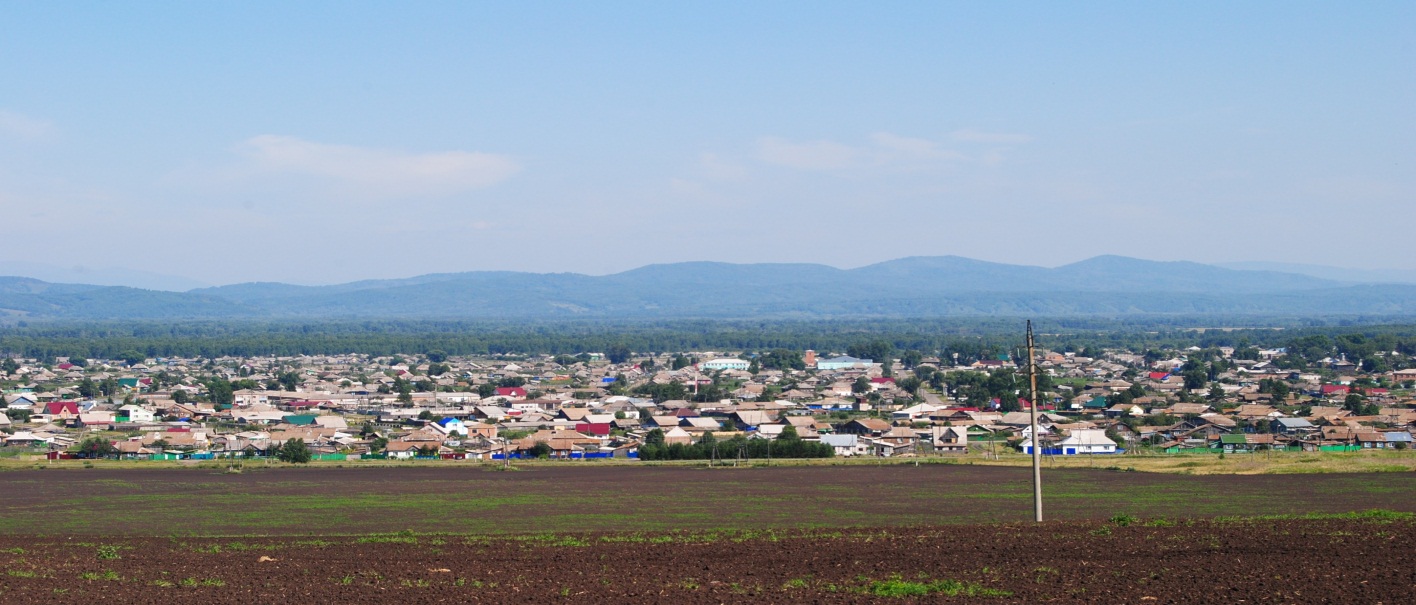 № 10 (273) от 25 февраля 2020 г.с. КаратузскоеАДМИНИСТРАЦИЯ КАРАТУЗСКОГО СЕЛЬСОВЕТАПОСТАНОВЛЕНИЕ25.02.2020г.                                с. Каратузское                                      № 33 - ПОб утверждении стоимости услуг по погребению,предоставляемых в соответствии с ФедеральнымЗаконом «О погребении и похоронном деле»    На основании  Федерального закона от 12.01.1996 №8-ФЗ «О погребении и похоронном деле»,  в соответствии со статьей 14 Устава Каратузского сельсовета, учитывая происходящие инфляционные процессы,     ПОСТАНОВЛЯЮ:1. Утвердить с 01.02.2020 года для предприятия ООО «Благо» стоимость услуг по погребению, для всех умерших граждан согласно приложению №1.2.Утвердить требования к качеству предоставляемых услуг по погребению, оказание которых гарантируется государством на безвозмездной основе, согласно приложению № 2.3. Контроль над исполнением настоящего постановления оставляю за собой.4. Постановление вступает в силу со дня его официального опубликования в газете «Каратузский вестник» и распространяет свое действие на правоотношения, возникшие с 01.02.2020 года.Глава Каратузского сельсовета                                          А.А. СаарПриложение № 1к Постановлению от 25.02.2020 г. № 33-П                                                      администрации Каратузского сельсоветаСтоимость услуг по погребениюдля всех умерших граждан в 2020 году.Приложение № 2                                                       к Постановлению от 25.02.2020 года № 33 -П                                               администрации Каратузского сельсоветаТребования к качеству предоставляемых услуг по погребению,оказание которых гарантируется государством на безвозмездной основе.Выпуск номера подготовила администрация Каратузского сельсовета.Тираж: 50 экземпляров.Адрес: село Каратузское улица Ленина 30№Перечень услуг по погребениюСтоимость услуг (рублей)1Оформление документов необходимых для погребения147,002Предоставление и доставка гроба и других предметов, необходимых для погребения2132,003Перевозка тела (останков) умершего на кладбище (в крематорий)2058,004Погребение (кремация с последующей выдачей урны с прахом)3012,835Стоимость услуг по погребению, всего7349,83Перечень услуг гарантированных государством на безвозмездной основеТребование к качеству предоставляемых услугОформление документов, необходимых для погребенияОформление медицинского заключения  о смерти, справки для получения пособияОблачение тела умершего, не имеющего родственников либо законных представителейТело умершего покрывают хлопчатобумажной тканьюПредоставление и доставка гроба и других предметов, необходимых для погребенияИзготовление гроба из строганного пиломатериала с отбивкой наружной и внутренней сторон «вгладь» хлопчатобумажной тканью. Погрузка и доставка гроба в морг краевой судебно-медицинской экспертизыПеревозка гроба с телом (останками) умершего на кладбищеПредоставление автокатафалки или другого специального автотранспорта для перевозки  гроба с телом (останками) умершего на кладбище, погрузка гроба с телом умершего из морга в автокатафалк, снятие и пронос гроба с телом умершего к месту захоронения на кладбище.ПогребениеИзготовление могилы вручную на плановом участке в соответствии с планировкой кладбища, перенос тела умершего к месту захоронения, захоронение, оформление надмогильного холма.